En el instructivo dice que debe aparecer esta página: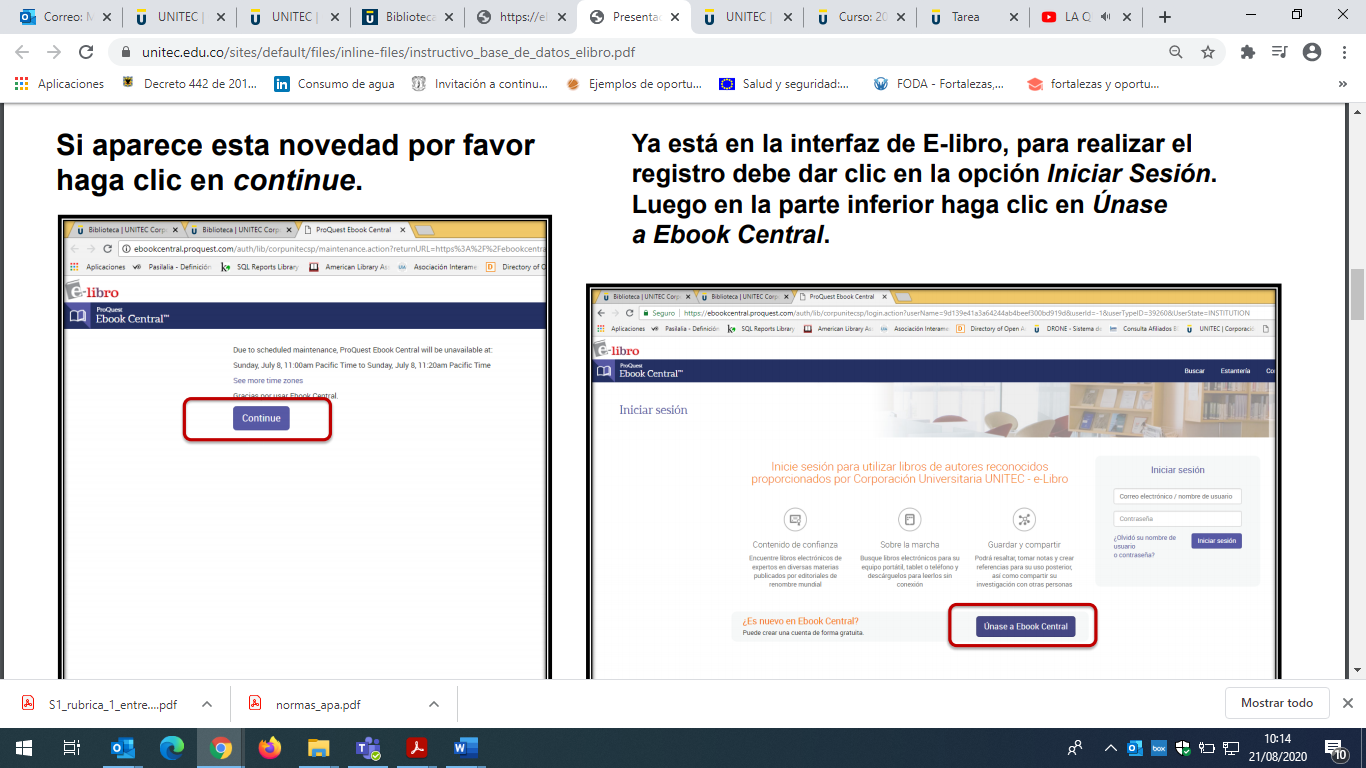 Pero a mi me aparece directamente, esta página solicitando una clave: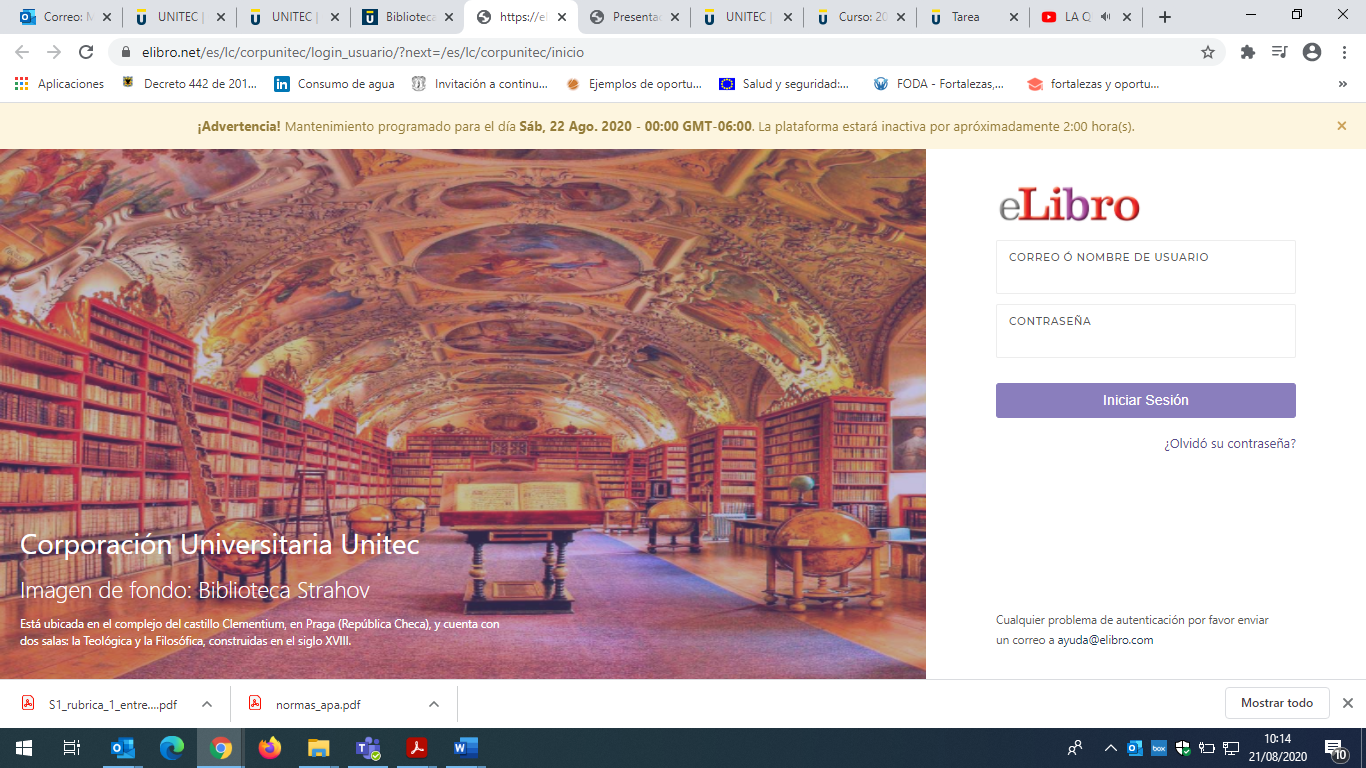 